Межмуниципальный смотр-конкурс отрядов ЮИД, посвящённый 50-летию со дня образования движения.Смотр-конкурс  отрядов ЮИД   организован МОУО  городского  округа  Красноуфимск, МОУО МО Красноуфимский округ, сотрудниками ОГИБДД МО МВД России Красноуфимский  и проведен 31 марта 2023 года на базе Дома культуры села Криулино.20 отрядов ЮИД города и района  приняли  участие в слете.Нашу команду представляли:  Торопова Евгения, Мамедова Севинч , Кожина Дарья , Яшков Андрей, Никифоров Владимир.Команда представила свою визитку и творческий проект «Лепбук».Наш отряд ЮИД  «Светофор» занял 4 место с разницей в 1 балл.  Молодцы! 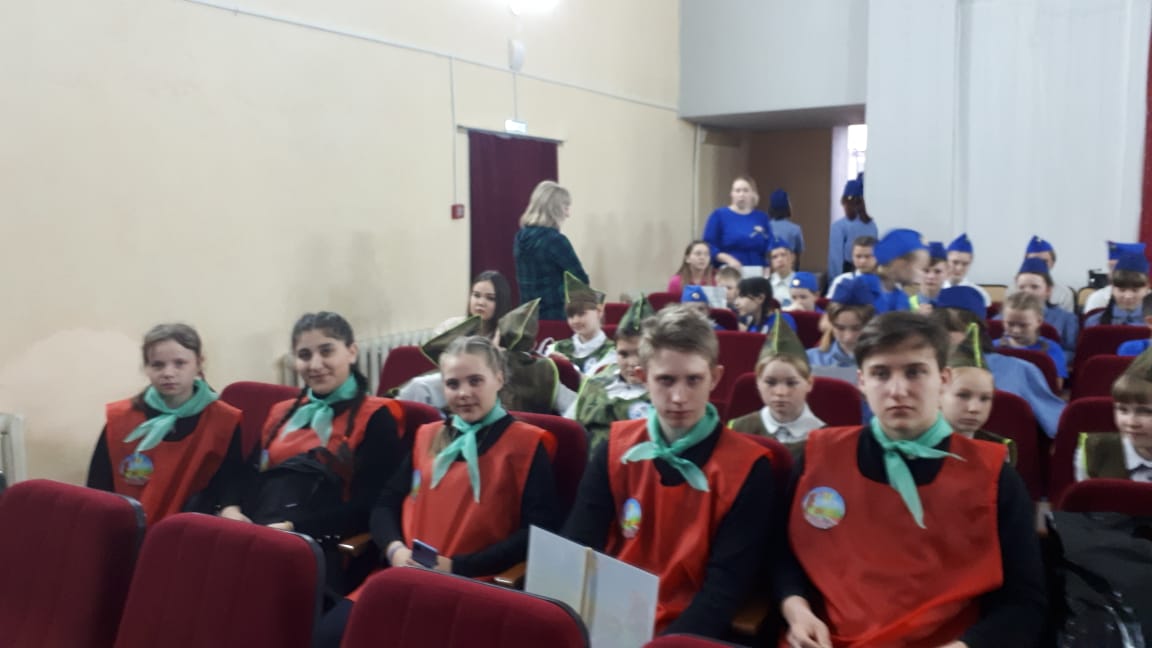 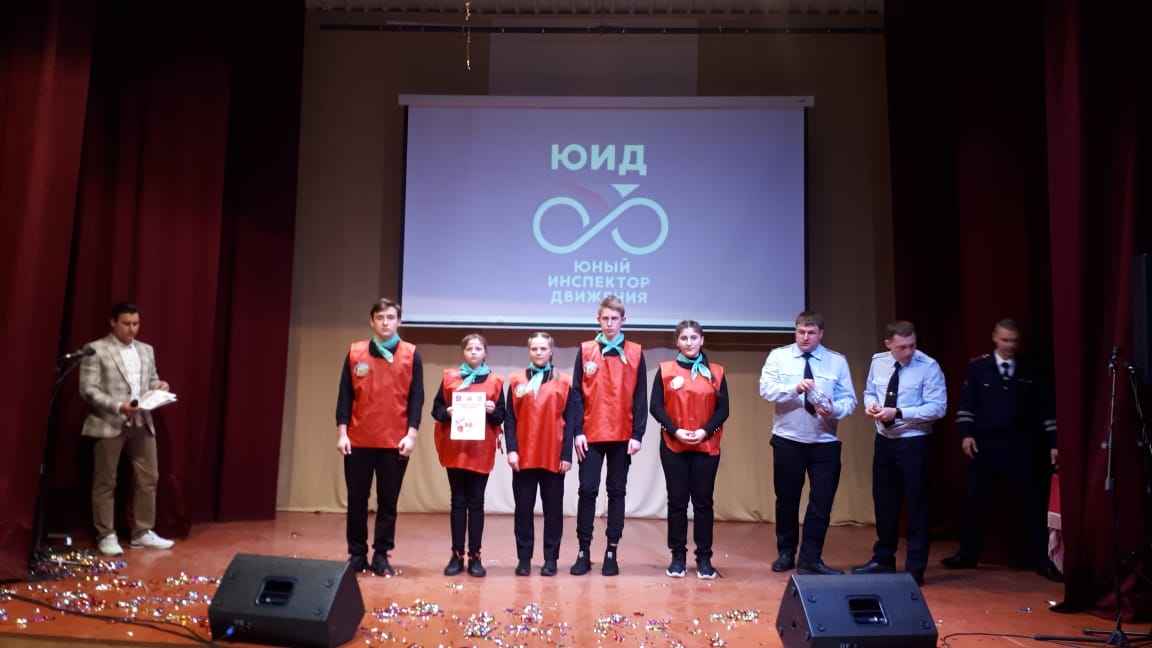 